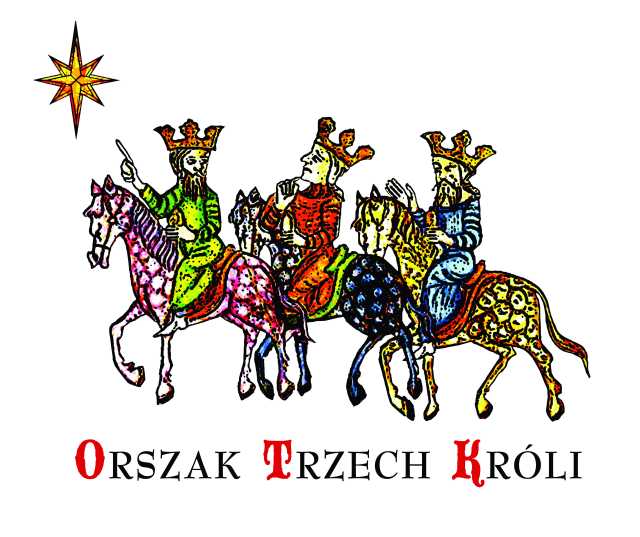 REGULAMIN KONKURSURODZINNYCH SZOPEK BOŻONARODZENIOWYCH§ 1Cel KonkursuZachowanie tradycji budowania szopek bożonarodzeniowych; Prezentacja szopki bożonarodzeniowej jako elementu kultury chrześcijańskiej i narodowej;Rozwijanie wrażliwości estetycznej dzieci i młodzieży, a także dorosłych oraz uzdolnień plastycznych;Kształtowanie aktywnej i twórczej postawy rodziny i społeczeństwa wobec sztuki oraz tradycji kulturowej związanej z obrzędami okresu Bożego Narodzenia; Propagowanie pozytywnych więzi pomiędzy najbliższymi, w tym wspólne spędzanie czasu wolnego, wzajemny szacunek i zaufanie, a także rozwijanie wrażliwości inspirowanej życiem w rodzinie;Kształtowanie poczucia odpowiedzialności za relacje rodzinne i społeczne;Tworzenie pozytywnego wizerunku Ojczyzny otwartego na rodzinę;Popularyzacja twórczości utalentowanych uczniów i efektów pracy nauczycieli.§ 2Organizator i współorganizatorzyOrganizatorem Konkursu jest Zespół Organizacji Katolickich i Wyznaniowych w Płocku tworzący Komitet Organizacyjny OTK;Wydział Katechetyczny Kurii Diecezjalnej Płockiej.§ 3Uczestnicy KonkursuW Konkursie mogą brać udział wszyscy uczniowie uczęszczający do danego przedszkola, szkoły czy innej placówki oświatowej;Prace uczniowie wykonują w domu, przy pomocy rodziców, rodzeństwa, dziadków;Każde przedszkole, szkoła, placówka oświatowa może złożyć trzy prace Konkursowe na etapie miejskim.                                                                                      § 4			            Zadanie konkursoweZadaniem konkursowym jest wykonanie szopki bożonarodzeniowej promującej wartości i tradycje chrześcijańskieSzopka może być wykonana w dowolnym stylu; koniecznie z uwzględnieniem wyraźnych elementów tradycji Bożego Narodzenia. Technikę i zestaw materiałów wybiera samodzielnie każda rodzina (propozycja użycia naturalnych surowców, typu słoma, piórka, patyczki, kora drzew, mech itp.);Postacie do szopki są wykonane własnoręcznie (nie umieszczamy gotowych figur);Podstawa szopki nie powinna przekraczać 70 cm.§ 5Organizacja KonkursuSzkolny etap konkursu trwa od 1 do 16 grudnia 2019 r.;W skład trzyosobowego jury przedszkolnej/szkolnej Komisji konkursowej wchodzą: przewodniczący – dyrektor placówki i dwóch członków – katecheta i nauczyciel plastyki; W Konkursie wezmą udział jedynie prace nienagrodzone w innych konkursach;Uczestnik może zgłosić do Konkursu tylko jedną szopkę;Szkolną wystawę rodzinnych szopek bożonarodzeniowych przygotowuje jury konkursu;Wystawa szkolna będzie trwała do 19 grudnia br. Na jej zakończenie jury konkursu wyda werdykt. Przyznanie dyplomów i nagród rzeczowych na etapie szkolnym pozostawiamy w gestii szkoły lub Rady Rodziców;Przedstawiciel placówki oświatowej odpowiedzialny jest za dostarczenie jednej zwycięskiej szopki wraz z formularzem i oświadczeniem dołączonym do regulaminu w dniu 19 grudnia br. w godz. od 9.00 do 14.00 lub w dniu 3 stycznia 2020 r. w godz. od 9.00 do 11.00 do Sekretariatu Wydziału Katechetycznego KDP, ul. Tumska 3 w Płocku. Prosimy  o telefoniczne uzgodnienie godziny dostarczenia szopek z organizatorami konkursu, tel. 24/ 262 68 45; 510 141 862. Każde zgłoszenie powinno być opatrzone informacją zawierającą dane autora: imię i nazwisko, dokładny adres korespondencyjny, numer telefonu, adres 	e-mail, opis szopki oraz oświadczenie, że zgłoszony projekt jest oryginalnym dziełem autora oraz zgoda rodziców/prawnych opiekunów na udział w konkursie;Na etapie miejskim Zespół  ds. Konkursu Szopek Bożonarodzeniowych Komitetu Organizacyjnego OTK w Płocku wyłoni 3 laureatów Konkursu;Ogłoszenie wyników Konkursu nastąpi 6 stycznia 2020 r.;Lista Laureatów zostanie zamieszczona na stronie internetowej Wydziału Katechetycznego (www.katechetyczny.diecezjaplocka.pl). § 6Kryteria ocenyPrzy ocenie prac konkursowych komisja weźmie pod uwagę:Zgodność z tematyką i celem Konkursu;Ogólne wrażenie artystyczne, estetykę oraz zgodny z chrześcijańskim przesłaniem wizerunek szopki;Wartość merytoryczną i walory edukacyjne szopki.§ 7NagrodyLaureaci Konkursu zostaną uhonorowani nagrodami rzeczowymi;Wszyscy uczestnicy Konkursu otrzymają dyplomy uczestnictwa;O terminie i miejscu wręczenia nagród osoby zainteresowane zostaną poinformowane w stosownym czasie za pośrednictwem szkół.§ 8Postanowienia końcowePrace konkursowe, które nie zostaną odebrane do 8 stycznia 2020 r. przechodzą na własność Organizatora Orszaku, tym samym prawa autorskie przechodzą na rzecz Organizatora;Po uzyskaniu praw autorskich Organizator zastrzega sobie prawo do bezpłatnego wykorzystania i prezentowania wybranych prac w przyszłości;Do Konkursu nie będą dopuszczone prace zawierające treści niezgodne z chrześcijańskim przesłaniem;Organizator nie ponosi odpowiedzialności za uszkodzenie pracy konkursowej podczas dostarczenia jej do organizatora konkursu oraz na skutek warunków atmosferycznych;Udział w Konkursie jest jednoznaczny z akceptacją regulaminu oraz wyrażeniem zgody na przetwarzanie danych osobowych przez Organizatora Konkursu w prasie, Internecie dla celów organizacyjnych i promocyjnych konkursu;Organizator zastrzega sobie prawo zmian postanowień niniejszego regulaminu w każdym czasie bez podania przyczyny;Osoby niepełnoletnie uzyskują pisemną zgodę Rodziców/ prawnych opiekunów na udział w Konkursie po zapoznaniu się z Regulaminem Konkursu;Sytuacje nieobjęte niniejszym regulaminem rozstrzyga Komisja Konkursowa.Szczegółowych informacji udziela:s. Dominika Ewa Dudzik CSPKierownik ds. Konkursu Tel. 510 141 862dominika.dudzik@diecezjaplocka.pl